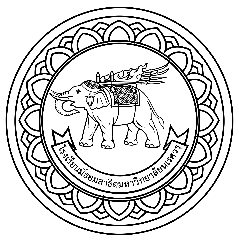 แบบแสดงผลการหาเชื้อไวรัสโคโรนา 2019 (COVID-19)ของผู้สมัครสอบคัดเลือกนักเรียนเข้าศึกษาโรงเรียนมัธยมสาธิตมหาวิทยาลัยนเรศวร ประจำปีการศึกษา 2565วันที่ .............. มกราคม พ.ศ. 2565ข้าพเจ้า (ด.ช./นาย/ด.ญ./นางสาว) .......................................................................................................................................เลขประจำตัวประชาชน ...................................................................... เลขประจำตัวผู้เข้าสอบ..........................................................ข้าพเจ้าได้ตรวจหาเชื้อไวรัสโคโรนา 2019 (COVID-19) (ทำเครื่องหมายในช่อง)วันที่		19		20		21		22      มกราคม  พ.ศ. 2565	เวลา.............................น.โดยวิธี		ชุดตรวจ ATK		ตรวจแบบ RT-PCR		อื่น ๆ โปรดระบุ.......................................................สถานที่ตรวจ		ตรวจด้วยตนเอง			สถานพยาบาล (โปรดระบุ) ................................................................ผลการตรวจ		ไม่พบเชื้อ			พบเชื้อ	ข้าพเจ้าขอยืนยันว่า ข้อมูลดังกล่าวเป็นความจริงทุกประการ จึงขอลงลายมือชื่อไว้เป็นหลักฐานประกอบการยืนยัน             พร้อมรูปถ่ายชุดตรวจ ATK หรือผลตรวจ RT-PCR แนบ        ลงชื่อผู้เข้าสอบ...........................................................		        ลงชื่อผู้ปกครอง...........................................................	(.............................................................................)			(.............................................................................)									      ผู้ปกครองมีความเกี่ยวข้องกับนักเรียนเป็น								บิดา	   มารดา	อื่น ๆ โปรดระบุ.............................